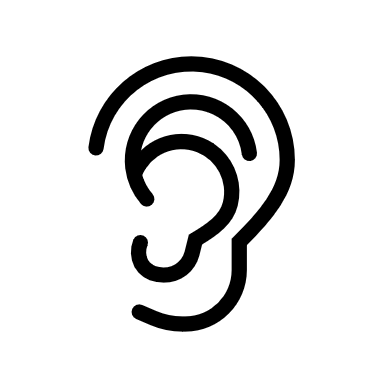 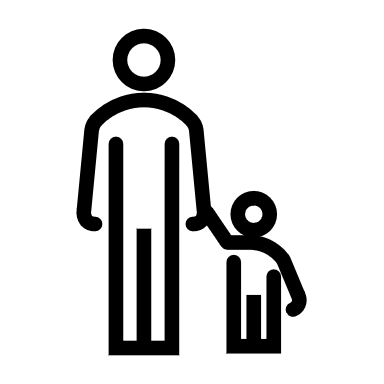 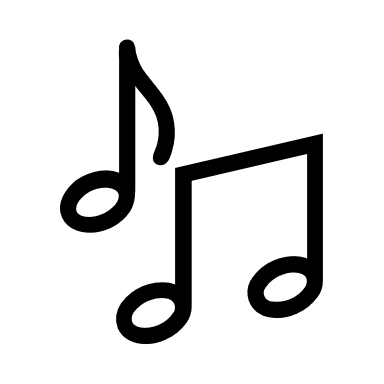 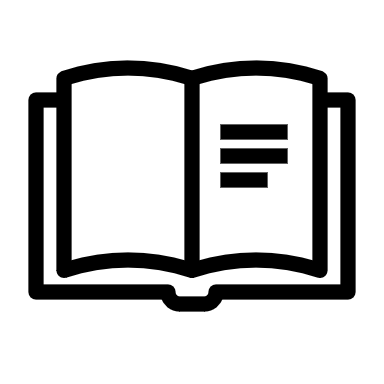 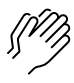 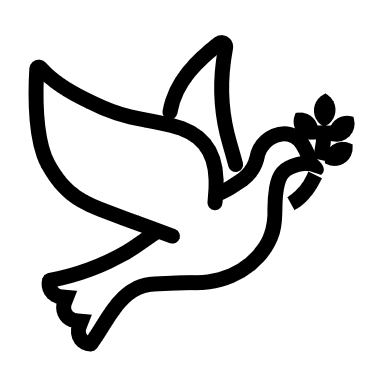 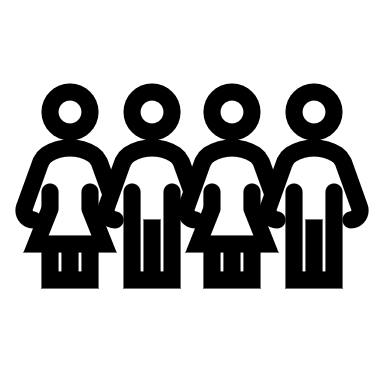 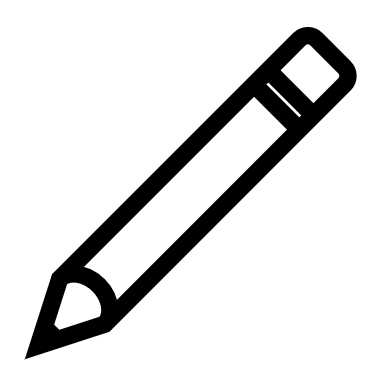 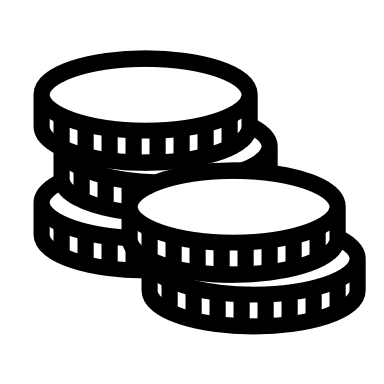 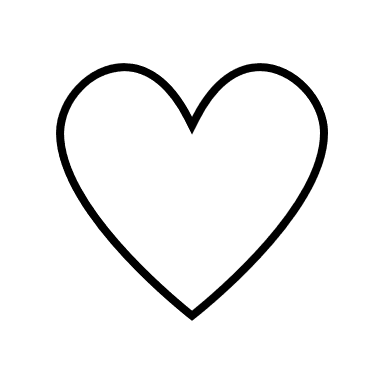 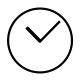 (Kids – use your worship packet and the tools listed at the end of the bulletin to do all these things.)Southminster Presbyterian Church 2nd Sunday after Pentecost or the 119th Sunday of CovidJune 19, 20229:30 a.m. Find the link for the service on one of these sites:1) our Facebook page: https://www.facebook.com/SouthminsterGlenEllyn/
2) our web site: https://www.southminsterpc.org/worship-videos
3) our YouTube channel:
https://www.youtube.com/channel/UCPgWICngOvkmR1OXgCG_wiA/videosIf the video feed is interrupted during the service, we will continue to record and then post the full video on Facebook and our web site as soon as possible.   1	Gathering Music: A medley of African American spirituals in honor of Juneteenth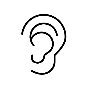 Our PowerPoint/slideshow today is “Spring Nature Photos from Carol McHaley.”   2	Welcome and Announcements 3	Prelude:  Jesus, Lover of My Soul    		Parry, arr. Wilson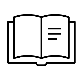  4 	Lighting the Candles 	(Romans 15:13)May the God of hope fill you with all joy and peace in believing, 
so that you may abound in hope by the power of the Holy Spirit. 5	Call to Worship  	   	 (Lamentations 3)	Leader:	Your steadfast love, Lord, never ceases,	People:	Your mercies never come to an end;	Leader:	They are new every morning; so let us proclaim –	All:	Great is your faithfulness. Great is your love. Great is your mercy. 
 		And greatly is your name to be praised! 6	Hymn: Grace Alone   (both verses) 	 		p. 14, blue supplement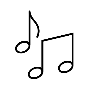  7	Prayer of Confession: 		Dearest Lord, your love is good great news, but is hard to believe that it is true. Do you truly love as us as we are with our quirks, faults, and dare we even say, sin? Help us not only to be honest about where we fall short, but to trust that your love is enough for others as well as ourselves. We ask this in the name of Jesus Christ, who is both savior and Lord. Amen.            	(Time of silence for personal prayer and confession)    	  8	Declaration of the Grace of God/Assurance of Pardon    	(Titus 3:4-6, edited) 	Leader:	Through the loving kindness of God our Savior, we are saved,	People:	Not by our righteousness, but by God’s mercy.	Leader:	The Holy Spirit has been poured on us through Jesus Christ.	People:	We are forgiven!	All:	Thanks be to God. 9	Response 288:  	Spirit of the Living God   (sing 2 times)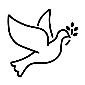 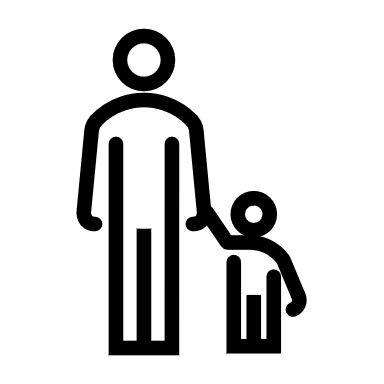 10	The Passing of the Peace                                11	Word with Children 		Blair Baldwin 	                 Children worshiping in the sanctuary, please come forward.11a	Jesus Loves Me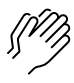 12	Prayer for Illumination     13    Scripture Lessons: Luke 15:1-2, 20  	 	Pew Bible, p. 78 (N.T.) 	                                  Genesis 1:27		Pew Bible, p. 1-2 (O.T.)14    Sermon:    	“What Was Found?”  	Children, as you listen to the sermon, you may want to choose an activity 
from the children’s packet that will help you think about what you hear in the sermon. 
Children present in worship may choose to go to Kids’ Corner with Miss Blair.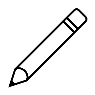 15	Saying What We Believe/Affirmation of Faith  (unison)            
 			                 from The Confession of 1967 (PCUSA; 9.15, edited)God’s sovereign love is a mystery beyond the reach of our minds. Human thought ascribes to God superlatives of power, wisdom, and goodness. But God reveals his love in Jesus Christ by showing power in the form of a servant, wisdom in the folly of the cross, and goodness in receiving sinful humankind. The power of God’s love in Christ to transform the world discloses that the Redeemer is the Lord and Creator who made all things to serve the purpose of his love.16	Hymn:   Rain Down   (verses 1, 3)         (See last page of bulletin.)17	Prayers of the People and the Lord’s Prayer    		Leader:	Lord, in your mercy, 		People:	hear our prayers.   The Lord’s Prayer:Our Father who art in heaven, hallowed be thy name. Thy kingdom come, 
thy will be done, on earth as it is in heaven. Give us this day our daily bread; 
and forgive us our debts, as we forgive our debtors; and lead us not into
temptation, but deliver us from evil. For thine is the kingdom and the power 
and the glory, forever. Amen.Children, draw or write something you would like to say to God in prayer this morning. 
If you want to share it with the church, you may also leave a message 
on the church phone line.Offering of Ourselves and Our Gifts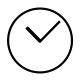 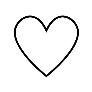 18	Offertory: 	Oh, How He Loves You and Me   	Kaiser, arr. Hayes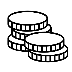 19	*Doxology 		Hymnal #606Praise God, from whom all blessings flow;Praise Him all creatures here below;Praise Him above, ye heavenly host;Praise Father, Son, and Holy Ghost. Amen.Public domain20	Prayer of Thanksgiving and Dedication  21	Hymn 339:   Lift Every Voice and Sing   (verses 1, 3)22	Charge and Benediction      		(2 Timothy 1:14)   	Leader:	Guard the good treasure entrusted to you.  	People: 	We will with the help of the Holy Spirit living in us.   	Leader:	Now go and serve the Lord,  	     All: 	For we are blessed to be a blessing!
 		Alleluia, amen!23	Postlude: 	Our Great Savior   	Prichard, arr. Wilson    Participants and Technical CrewRev. Wendy BodenLiturgist: Linda Wolf Jeziorski   Deacon at the Door: Barb KocinskiMusicians: Cindy Trowbridge, Southminster choir Tech support: Ron Birchall, Blair Nelson, Alec ParksFlowers today are given by the Kozich family for David’s birthday.Good Morning to our Children:To complete all the activities in this worship folder you will need:ears to heara mouth to sing  hands to foldeyes to read a brain to think  a worship kit including:something to color with – crayons, markers or colored pencilssomething to write with, like a pen or pencilsomething to write on, like a table or a clipboardscissors and tape  If you would like a worship kit for your child, please contact Pastor Wendy (wendy@southminsterpc.org) and one will come to you!A Guide to Our Worship SymbolsQuotations for our Worship Symbols Guide are taken from Our Order of Worship by Teresa Lockhart Stricklen, Associate for Worship, Presbyterian Church (USA), found at https://www.pcusa.org/site_media/media/uploads/theologyandworship/pdfs/order_of_worship_brochure_dec_2008.pdf. Edited.We listenWe pass the peaceWe read alongWe give our offering of time, talent and treasureWe standWe sing if we are at homeWe prayWe respondWe participate
 in the Word 
with Children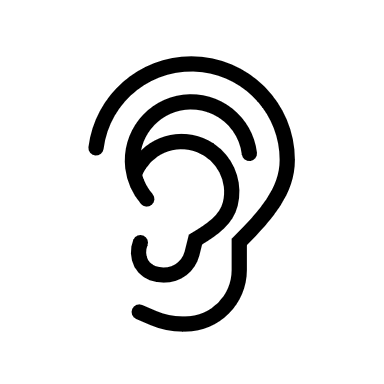 We listen: “Basically, the sermon is God’s dynamic, eternal Word spoken to us in such a way that we might hear what God has to say to us and be encouraged to follow the Lord 
in faith.  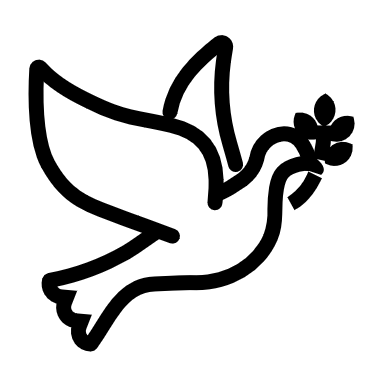 We pass the peace: “…We greet one another with the peace of Christ as common forgiven sinners. As we are forgiven, so we forgive. This is also a good time to reconcile with those family members who drove us crazy trying to get to church on time, church members with whom we have tensions, or people we're not so happy to see.”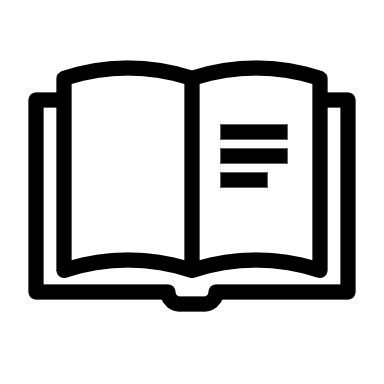 We read along: “God’s Word comes to us in many ways—through scripture, special music, sermons. Listen for God's eternal Word addressing you with good news about the Lord’s love for you and all people.”We give our offering of time, talent, and treasure: “This is the time when we give ourselves, all that we are, and all that we have, to God’s service. As a symbol of what is of value to us, we make an offering… to promote the gospel.”We stand: “We stand as a way of saying, “This is where I stand,” and as a way of standing in continuity with the people of God of ages past…”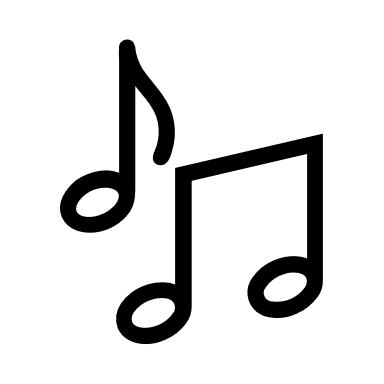 We sing: “…We sing praise with hearts and minds (even if that's a little out of tune), just enjoying God for who God is. As we open up the pathways of breath to sing praise, we make space for the Spirit breath to fill us.” Even if we simply listen and read the words, we are praising God.We pray: The first thing we do is pray—for our world, the church, other people, and ourselves. The prayer is our prayer as a church. One person may pray for us, but we are all praying together as one in our hearts, continuing Christ’s ministry of prayer for the world.”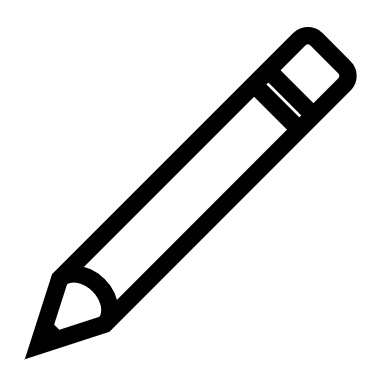 We respond: Responding by writing or drawing helps us remember what we are hearing and is a chance to express our beliefs.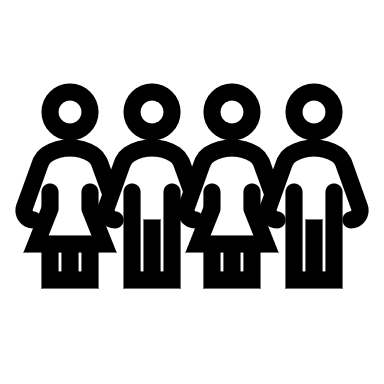 We participate in the Word with Children: It is called the Word WITH Children because the whole church is invited to listen with the fresh, faith-filled ears of children to the proclaimed message.